St. Columba’s Nursery Class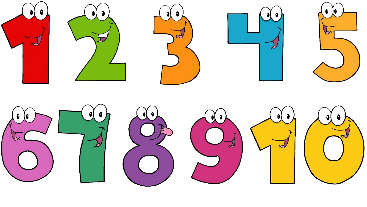 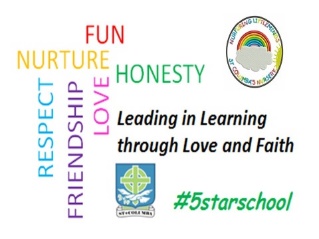 Home Learning Number Activities Week 1Counting SkillsThere are lots of opportunities to encourage counting as you go about your daily routine.Count steps as you climb the stairs, the number of dogs you see in the park, items on the conveyor belt at the supermarketSing number songs and rhymes together.Counting SkillsCount fingers and toes with your child when putting on gloves, socks or getting dried.Count real objects, for example, cups, shoes, socks, packets. As your child becomes more confident doing this, begin to add and take away. For example `If I add 1 more, how many will I have now?Counting SkillsEncourage your child to place their finger on objects as you count out loud. This will help them count objects only once as they count.Encourage counting forwards and backwards to build confidence with counting.Number RecognitionPlay number games with your child, for example, matching games, number bingo, snap.Look for notices and signs when you are out that have numbers on them, for example, speed signs, phone numbers.Number RecognitionUse words such as first, second or third to help your child understand the order of things.Number RecognitionPlay number spotting games at home or at the shops and look for numbers on packages, clocks, coins, buses and car registrations.Look for numbers on houses and flats.